A  N  D  Ě  LK					A     MN			D			P					L				S				Ě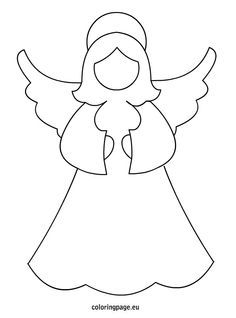 